NURTEN HÜSNÜ PULLUKÇU ORTAOKULUOKUL SAĞLIĞI ÇALIŞMALARI SAĞLIKLI VE GÜVENLİ OKUL ÇEVRESİSAĞLIKLI BESLENMEGözde BİLGİVAR  Müdür YardımcısıNilay SÜRYEŞİLAY  Kulübü Başk.UYGUNDUR 05/10/2022Haydar DURMAZOkul Müdürü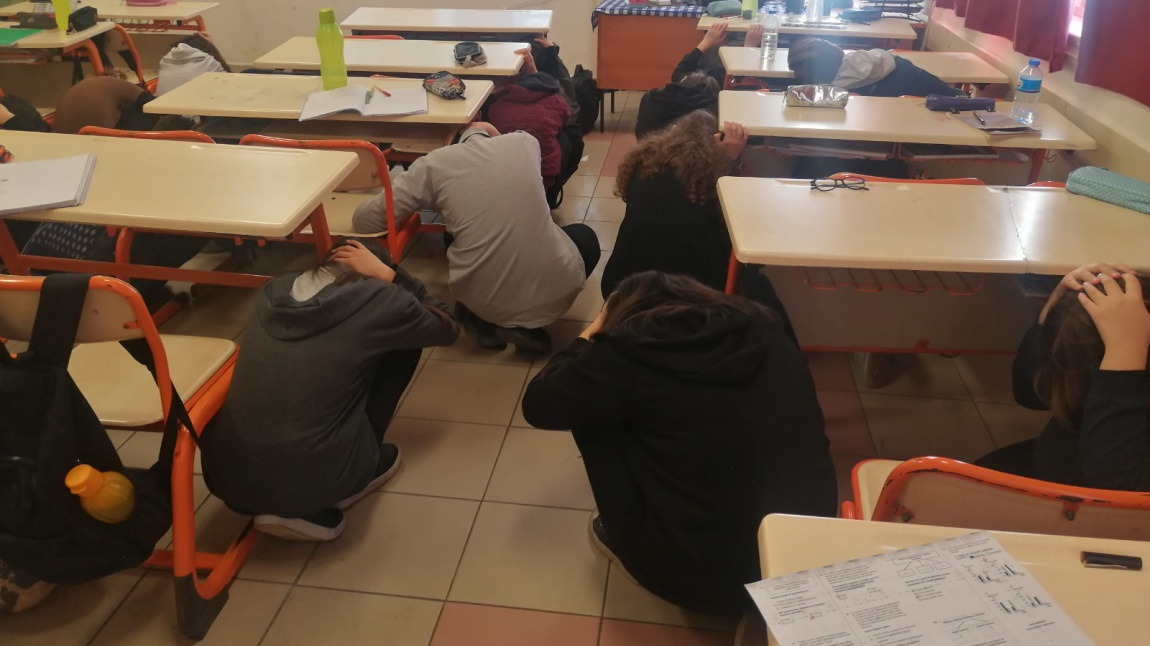 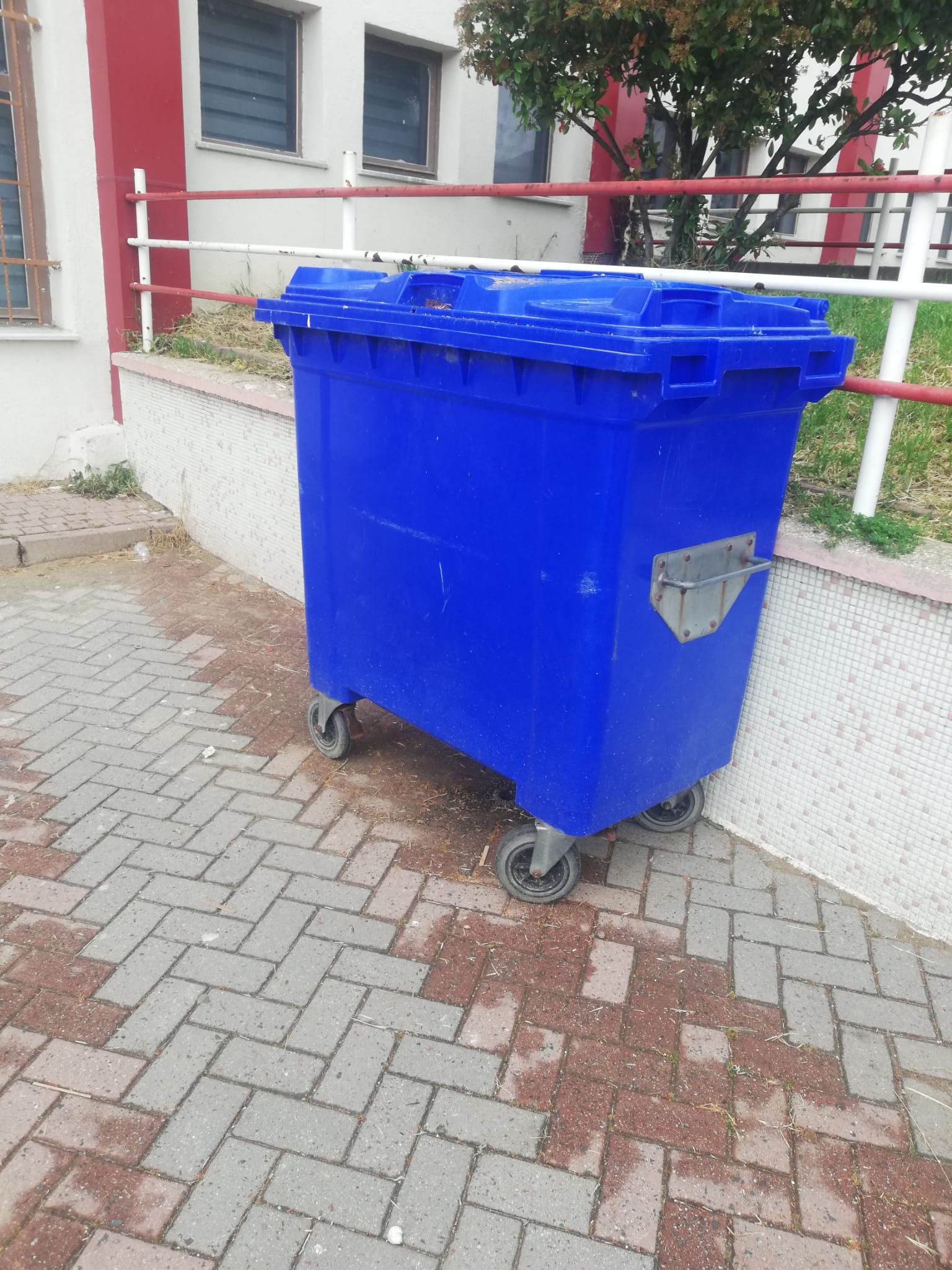 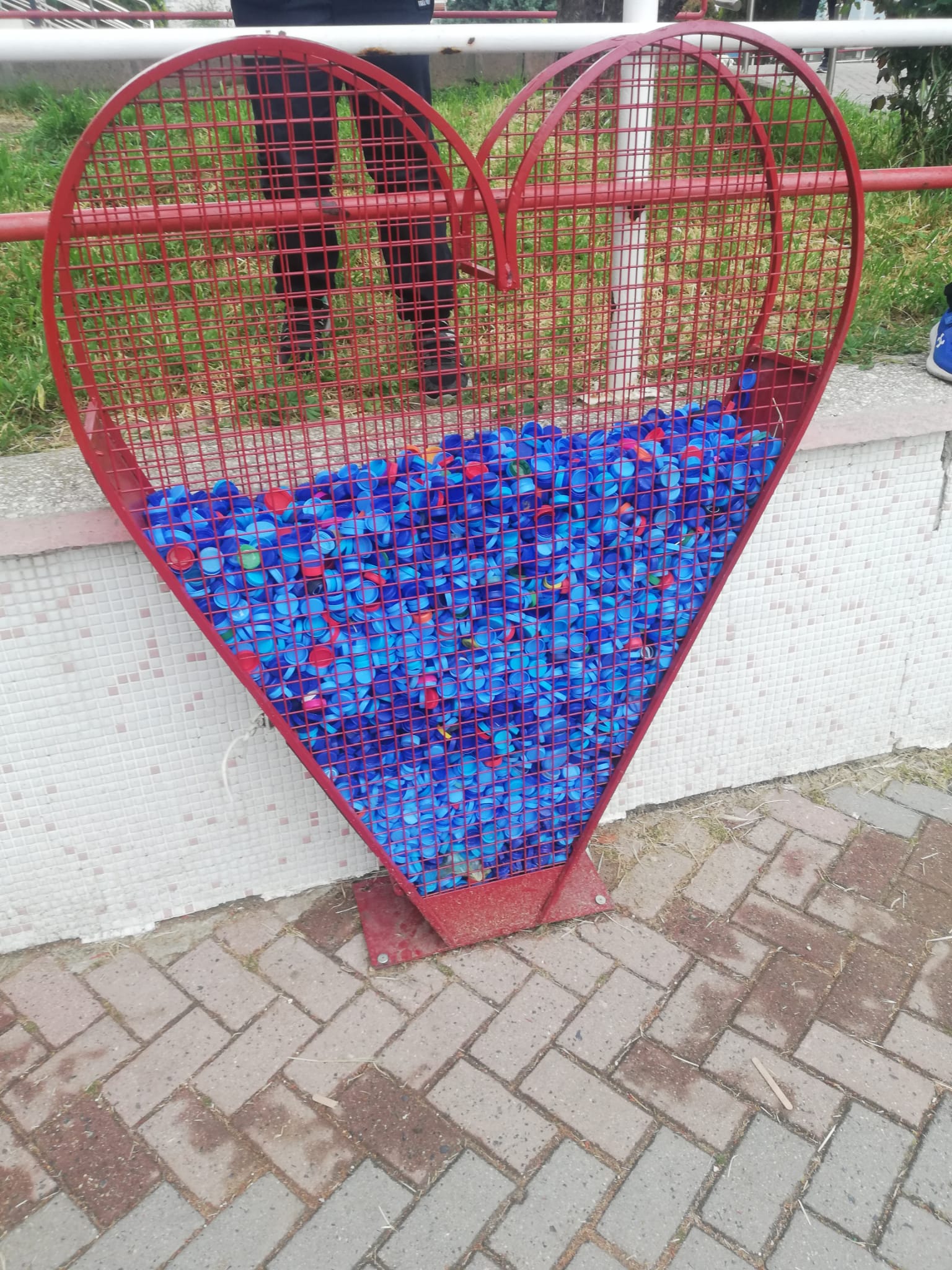 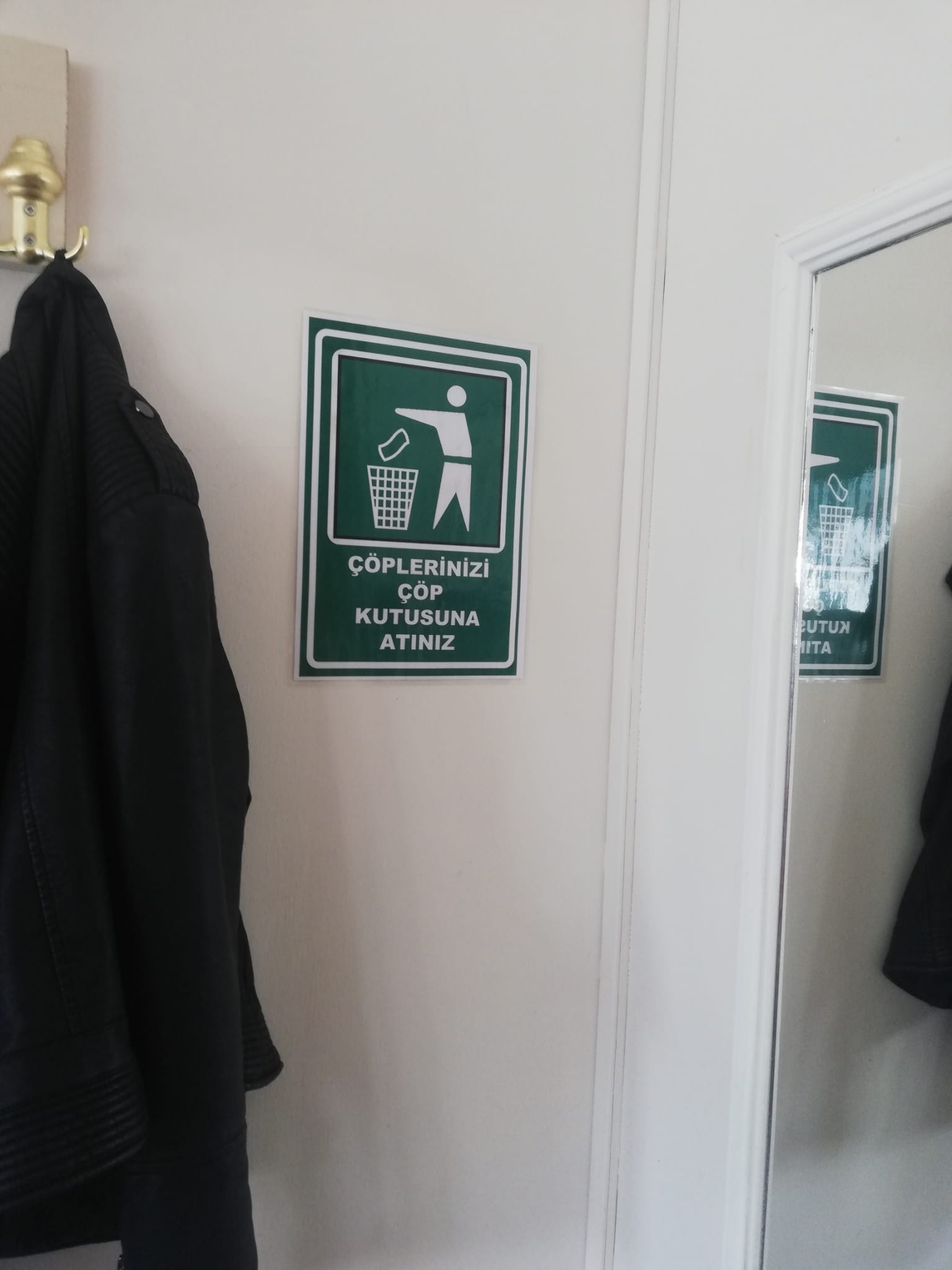 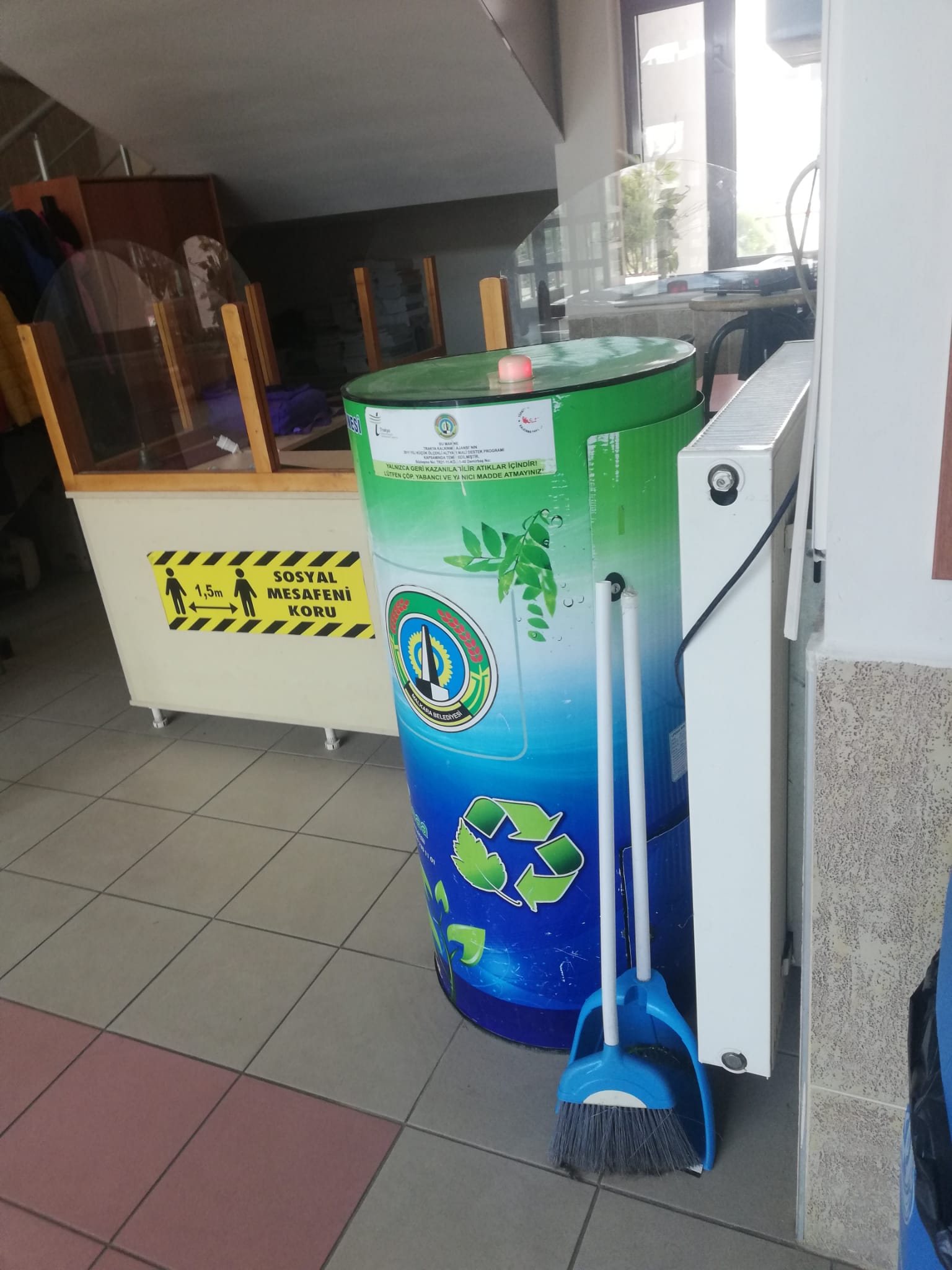 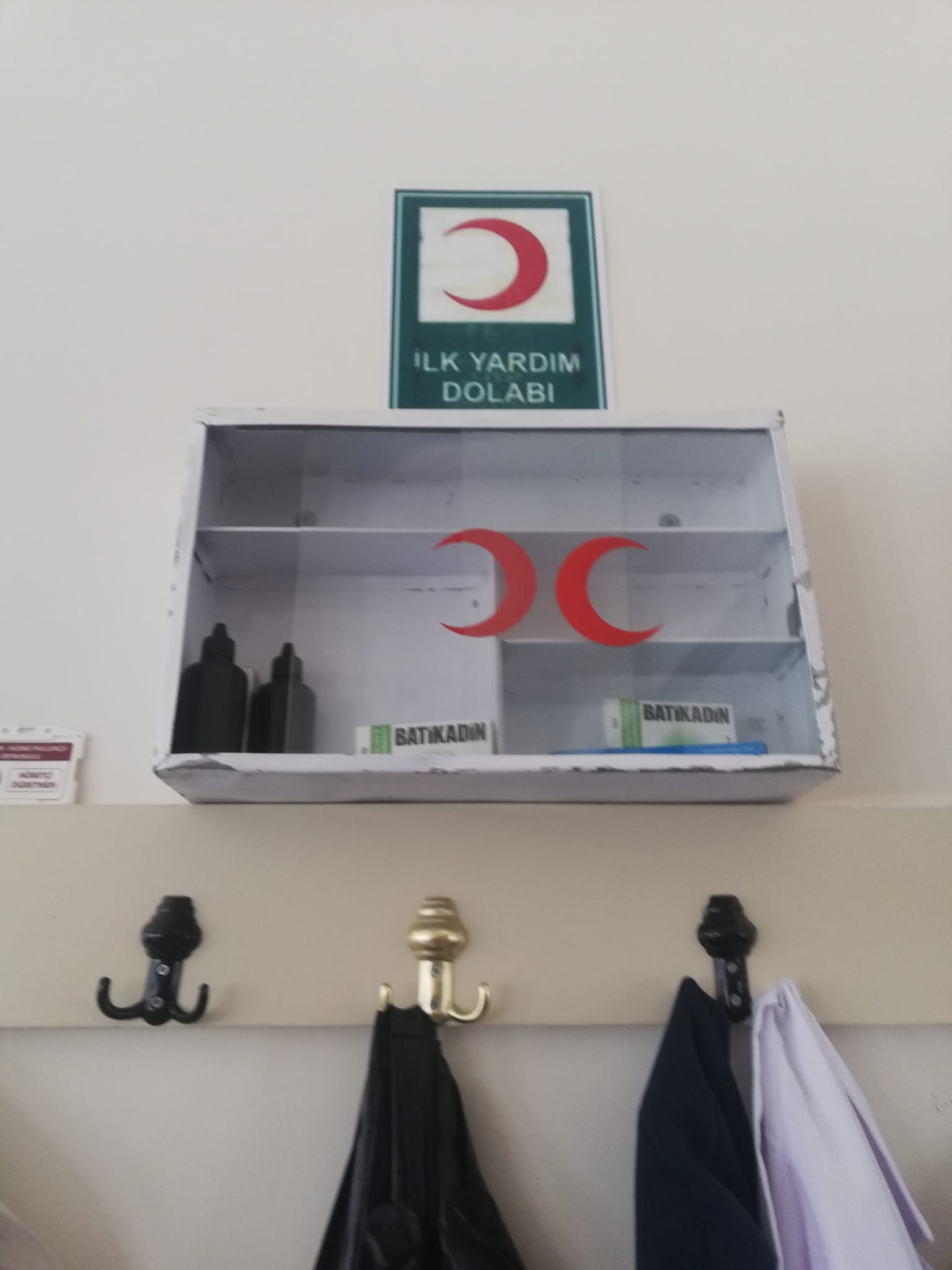 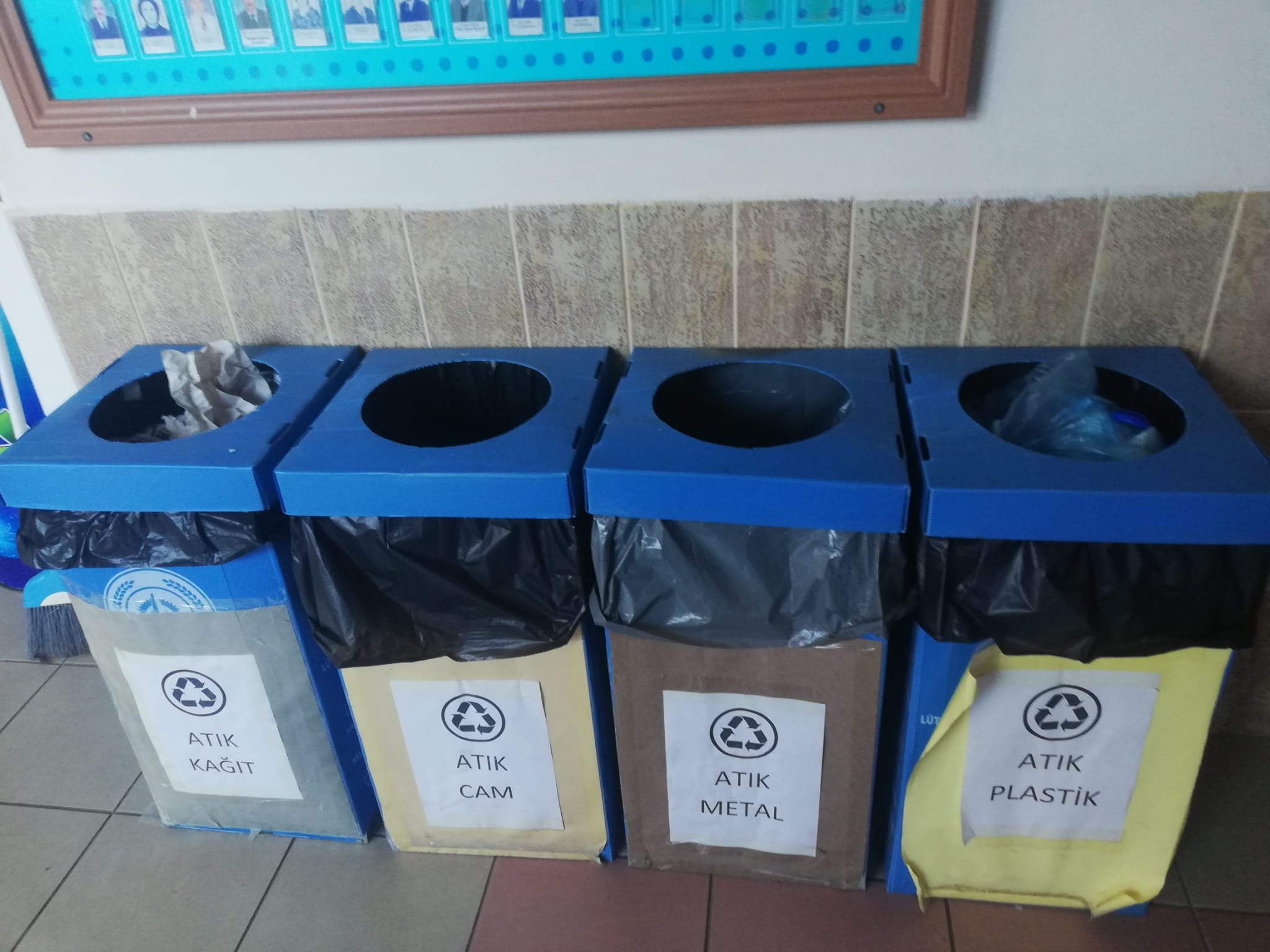 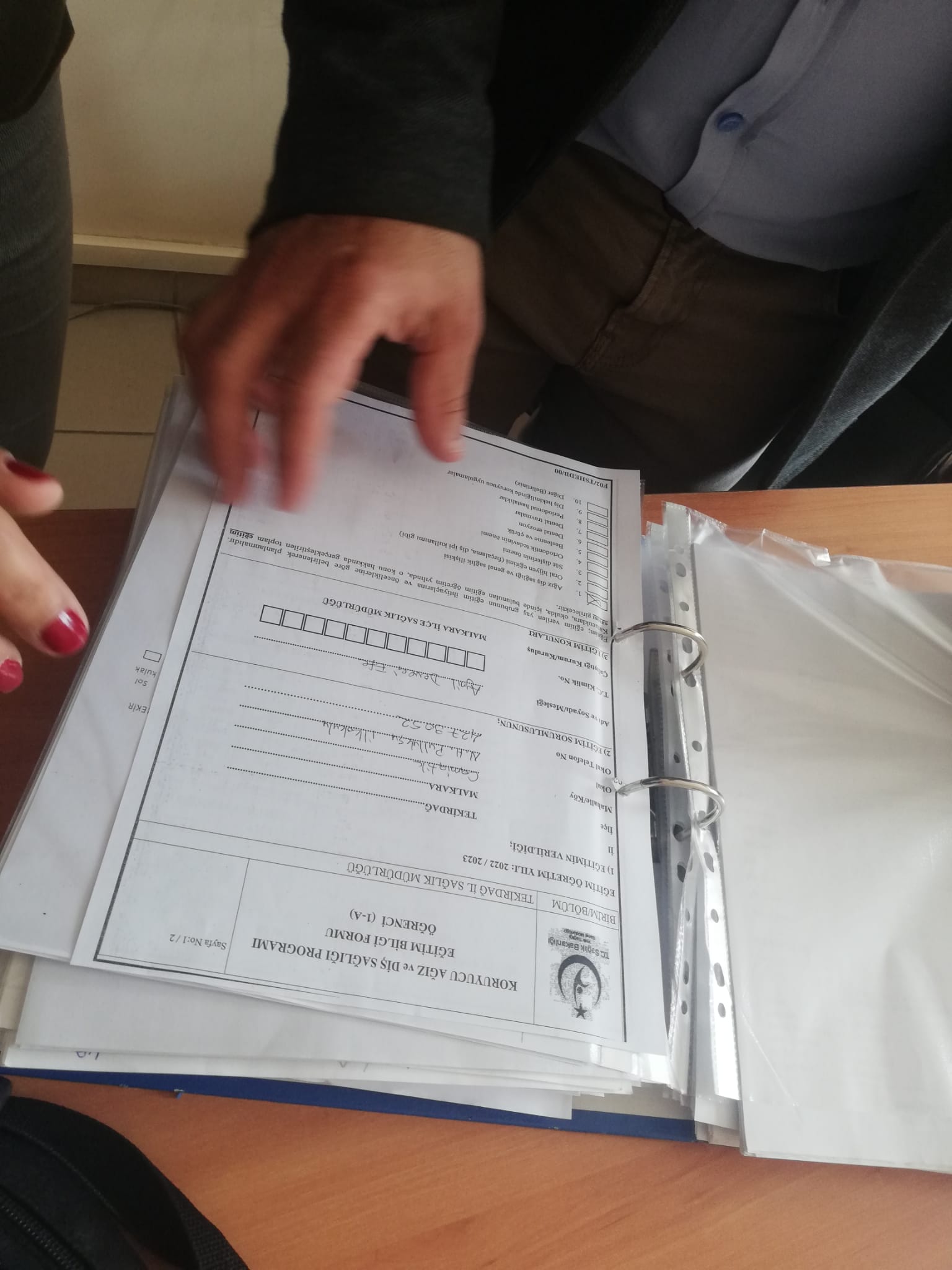 AMAÇ: Okul Sağlığı Planında sağlık hizmetlerini içeren amaç ve hedefler belirlenerek tüm paydaşlara duyurma.HEDEFLER:Öğrencilerin ve okul çalışanlarının ihtiyaçlarına yönelik sağlık hizmetleri ile ilgili yapılacak çalışmaları içeren amaç ve hedeflere yer verilmesi. Plan doğrultusunda kurumun eksikliklerini belirleyerek okulun sağlık hizmetlerinin yükseltilmesi.Okulda yapılacak sağlık ile ilgili çalışmaların planlanması, uygulanması, izlenmesi ve değerlendirilmesi amacıyla “Okul Sağlığı Yönetim Ekibi” kurulması.ETKİNLİKLER ve İZLEME - DEĞERLENDİRMEETKİNLİKLER ve İZLEME - DEĞERLENDİRMEETKİNLİKLER ve İZLEME - DEĞERLENDİRMEETKİNLİKLER ve İZLEME - DEĞERLENDİRMEETKİNLİKLER ve İZLEME - DEĞERLENDİRMEETKİNLİKLERUYGULAMA ZAMANIAÇIK HEDEF UYGULANDIMI?AÇIK HEDEF UYGULANDIMI?İZLEME – DEĞERLENDİRMEETKİNLİKLERUYGULAMA ZAMANIEVETHAYIRİZLEME – DEĞERLENDİRMEOkul Sağlığı Yönetim Ekibinin kurulmasıOkul Zamanı içindeXOkul Sağlığı Yönetim Ekibi evrakınınhazırlanmasıOkul Sağlığı Planının hazırlanmasıOkul Zamanı içindeXÖğretmenler ve aileler ile planınhazırlanmasıAMAÇ:Rehberlik hizmeti verme.AMAÇ:Rehberlik hizmeti verme.AMAÇ:Rehberlik hizmeti verme.AMAÇ:Rehberlik hizmeti verme.AMAÇ:Rehberlik hizmeti verme.HEDEFLER:Okulun 2022-2023 yılı Rehberlik Hizmetleri çerçeve planı hazırlanması. Rehberlik ve psikolojik danışma hizmetleri yürütme kurulunun kurulması. Rehberlik hizmetleri kayıtlarının uygun şekilde tutulması.Risk grubundaki öğrencilerin belirlenerek, BEPdâhilinde destek sınıfından faydalanmasının sağlanması.HEDEFLER:Okulun 2022-2023 yılı Rehberlik Hizmetleri çerçeve planı hazırlanması. Rehberlik ve psikolojik danışma hizmetleri yürütme kurulunun kurulması. Rehberlik hizmetleri kayıtlarının uygun şekilde tutulması.Risk grubundaki öğrencilerin belirlenerek, BEPdâhilinde destek sınıfından faydalanmasının sağlanması.HEDEFLER:Okulun 2022-2023 yılı Rehberlik Hizmetleri çerçeve planı hazırlanması. Rehberlik ve psikolojik danışma hizmetleri yürütme kurulunun kurulması. Rehberlik hizmetleri kayıtlarının uygun şekilde tutulması.Risk grubundaki öğrencilerin belirlenerek, BEPdâhilinde destek sınıfından faydalanmasının sağlanması.HEDEFLER:Okulun 2022-2023 yılı Rehberlik Hizmetleri çerçeve planı hazırlanması. Rehberlik ve psikolojik danışma hizmetleri yürütme kurulunun kurulması. Rehberlik hizmetleri kayıtlarının uygun şekilde tutulması.Risk grubundaki öğrencilerin belirlenerek, BEPdâhilinde destek sınıfından faydalanmasının sağlanması.HEDEFLER:Okulun 2022-2023 yılı Rehberlik Hizmetleri çerçeve planı hazırlanması. Rehberlik ve psikolojik danışma hizmetleri yürütme kurulunun kurulması. Rehberlik hizmetleri kayıtlarının uygun şekilde tutulması.Risk grubundaki öğrencilerin belirlenerek, BEPdâhilinde destek sınıfından faydalanmasının sağlanması.ETKİNLİKLER ve İZLEME - DEĞERLENDİRMEETKİNLİKLER ve İZLEME - DEĞERLENDİRMEETKİNLİKLER ve İZLEME - DEĞERLENDİRMEETKİNLİKLER ve İZLEME - DEĞERLENDİRMEETKİNLİKLER ve İZLEME - DEĞERLENDİRMEETKİNLİKLERUYGULAMA ZAMANIAÇIK HEDEF UYGULANDIMI?AÇIK HEDEF UYGULANDIMI?İZLEME – DEĞERLENDİRMEETKİNLİKLERUYGULAMA ZAMANIEVETHAYIRİZLEME – DEĞERLENDİRMEŞube Rehber öğretmenleri tarafından öğrencilerindurumlarının tespit etmek için RİTA uygulaması yapılması.Okul Zamanı içindeXRİTA hazırlanması2022-203 yılı Rehberlik Hizmetleri çerçeve planınınhazırlanması.Okul Zamanı içindeXHazırlandı mı?Rehberlik ve Psikolojik Danışma hizmetleri yürütme kuruluen az ayda bir toplanması ve genel değerlendirme yapması.Okul Zamanı içindeXYapılan toplantı sayısıÖğrenme güçlüğü çeken öğrencilerin destek sınıfında BEPkapsamında (RAM İşbirliği) eğitilmesi.Okul Zamanı içindeXDestek sınıfından yararlanan öğrencisayısıRisk grubundaki öğrencilerin (özel politika gerektiren öğrenciler) velileri ile görüşmeler/bilgilendirme faaliyetleri yapılarak sağlık kuruluşlarına yönlendirilmektedir.Okul Zamanı içindeXRisk grubu öğrencilerinin tespiti ve yönlendirmelerinin yapılmasıAMAÇ: Okul içi sağlık bilgilendirme, dosyalama ve koordine etme çalışmaları yapma.AMAÇ: Okul içi sağlık bilgilendirme, dosyalama ve koordine etme çalışmaları yapma.AMAÇ: Okul içi sağlık bilgilendirme, dosyalama ve koordine etme çalışmaları yapma.AMAÇ: Okul içi sağlık bilgilendirme, dosyalama ve koordine etme çalışmaları yapma.AMAÇ: Okul içi sağlık bilgilendirme, dosyalama ve koordine etme çalışmaları yapma.TSE standartlarına uygun ve son kullanım tarihi geçmemiş malzemelerin bulunduğu ilkyardım dolabının sürekli olarak kullanıma hazır halde bulundurulması.Okul sağlığı kapsamında yapılacak çalışmaların planlama, uygulama ve koordinasyonu için bölgedeki TSM ile işbirliği yapılması. 3.Öğrencilerin yıllık periyodik muayenelerinin sayısal verilerinin tutulması.Okulda tarama, koruyucu ağız diş sağlığı çalışmaları yapılmadan önce, yapılacak çalışma ile ilgili aile bilgilendirme formları, broşürleri ve onam formlarının ailelere ulaştırılması.Öğrencilerin sağlık taramaları sonuçları ve sağlık raporları zamanında e-okul sistemine girilmesi.TSE standartlarına uygun ve son kullanım tarihi geçmemiş malzemelerin bulunduğu ilkyardım dolabının sürekli olarak kullanıma hazır halde bulundurulması.Okul sağlığı kapsamında yapılacak çalışmaların planlama, uygulama ve koordinasyonu için bölgedeki TSM ile işbirliği yapılması. 3.Öğrencilerin yıllık periyodik muayenelerinin sayısal verilerinin tutulması.Okulda tarama, koruyucu ağız diş sağlığı çalışmaları yapılmadan önce, yapılacak çalışma ile ilgili aile bilgilendirme formları, broşürleri ve onam formlarının ailelere ulaştırılması.Öğrencilerin sağlık taramaları sonuçları ve sağlık raporları zamanında e-okul sistemine girilmesi.TSE standartlarına uygun ve son kullanım tarihi geçmemiş malzemelerin bulunduğu ilkyardım dolabının sürekli olarak kullanıma hazır halde bulundurulması.Okul sağlığı kapsamında yapılacak çalışmaların planlama, uygulama ve koordinasyonu için bölgedeki TSM ile işbirliği yapılması. 3.Öğrencilerin yıllık periyodik muayenelerinin sayısal verilerinin tutulması.Okulda tarama, koruyucu ağız diş sağlığı çalışmaları yapılmadan önce, yapılacak çalışma ile ilgili aile bilgilendirme formları, broşürleri ve onam formlarının ailelere ulaştırılması.Öğrencilerin sağlık taramaları sonuçları ve sağlık raporları zamanında e-okul sistemine girilmesi.TSE standartlarına uygun ve son kullanım tarihi geçmemiş malzemelerin bulunduğu ilkyardım dolabının sürekli olarak kullanıma hazır halde bulundurulması.Okul sağlığı kapsamında yapılacak çalışmaların planlama, uygulama ve koordinasyonu için bölgedeki TSM ile işbirliği yapılması. 3.Öğrencilerin yıllık periyodik muayenelerinin sayısal verilerinin tutulması.Okulda tarama, koruyucu ağız diş sağlığı çalışmaları yapılmadan önce, yapılacak çalışma ile ilgili aile bilgilendirme formları, broşürleri ve onam formlarının ailelere ulaştırılması.Öğrencilerin sağlık taramaları sonuçları ve sağlık raporları zamanında e-okul sistemine girilmesi.TSE standartlarına uygun ve son kullanım tarihi geçmemiş malzemelerin bulunduğu ilkyardım dolabının sürekli olarak kullanıma hazır halde bulundurulması.Okul sağlığı kapsamında yapılacak çalışmaların planlama, uygulama ve koordinasyonu için bölgedeki TSM ile işbirliği yapılması. 3.Öğrencilerin yıllık periyodik muayenelerinin sayısal verilerinin tutulması.Okulda tarama, koruyucu ağız diş sağlığı çalışmaları yapılmadan önce, yapılacak çalışma ile ilgili aile bilgilendirme formları, broşürleri ve onam formlarının ailelere ulaştırılması.Öğrencilerin sağlık taramaları sonuçları ve sağlık raporları zamanında e-okul sistemine girilmesi.ETKİNLİKLER ve İZLEME – DEĞERLENDİRMEETKİNLİKLER ve İZLEME – DEĞERLENDİRMEETKİNLİKLER ve İZLEME – DEĞERLENDİRMEETKİNLİKLER ve İZLEME – DEĞERLENDİRMEETKİNLİKLER ve İZLEME – DEĞERLENDİRMEETKİNLİKLERUYGULAMA ZAMANIAÇIK HEDEF UYGULANDIMI?AÇIK HEDEF UYGULANDIMI?İZLEME – DEĞERLENDİRMEETKİNLİKLERUYGULAMA ZAMANIİZLEME – DEĞERLENDİRMEİlkyardım dolabının güncellenerek hazır halde bulundurulması.Okul Zamanı içindeXİlkyardım dolabı eksiklikleri giderildi mi?Okul Sağlık Ekibinin sayısal verileri düzenlemesi.Okul Zamanı içindeSayısal veriler düzenlendi mi?Ailelere aşılama, diş florürü gibi etkinlikler öncesinde bilgiverme.Okul Zamanı içindeAilelere bilgi notu veya mesaj gönderildimi?Sağlık ile ilgili bilgilerin e-okul sistemine girilmesi.Okul Zamanı içindeXGerekli bilgiler e-okul sistemine girildimi?AMAÇ: Öğrencilerimizin sağlıklı bir şekilde öğrenim hayatlarına devam etmelerini sağlamak ve sağlıklı yaşama bilinci oluşturma.AMAÇ: Öğrencilerimizin sağlıklı bir şekilde öğrenim hayatlarına devam etmelerini sağlamak ve sağlıklı yaşama bilinci oluşturma.AMAÇ: Öğrencilerimizin sağlıklı bir şekilde öğrenim hayatlarına devam etmelerini sağlamak ve sağlıklı yaşama bilinci oluşturma.AMAÇ: Öğrencilerimizin sağlıklı bir şekilde öğrenim hayatlarına devam etmelerini sağlamak ve sağlıklı yaşama bilinci oluşturma.AMAÇ: Öğrencilerimizin sağlıklı bir şekilde öğrenim hayatlarına devam etmelerini sağlamak ve sağlıklı yaşama bilinci oluşturma.HEDEFLER:Okulumuzda sağlık ilgili kulübün kurması.Öğrencilerimize temizlik ve sağlıkla ilgili alışkanlıkların kazandırılması.Öğrencilerin fiziksel aktivite bilgilerinin takibinin yapılması ve kayıt altına alınması.Zararlı alışkanlığı olan öğrencileri tespit ederek bu alışkanlıkları en aza indirmek için çalışmaların yapılması.HEDEFLER:Okulumuzda sağlık ilgili kulübün kurması.Öğrencilerimize temizlik ve sağlıkla ilgili alışkanlıkların kazandırılması.Öğrencilerin fiziksel aktivite bilgilerinin takibinin yapılması ve kayıt altına alınması.Zararlı alışkanlığı olan öğrencileri tespit ederek bu alışkanlıkları en aza indirmek için çalışmaların yapılması.HEDEFLER:Okulumuzda sağlık ilgili kulübün kurması.Öğrencilerimize temizlik ve sağlıkla ilgili alışkanlıkların kazandırılması.Öğrencilerin fiziksel aktivite bilgilerinin takibinin yapılması ve kayıt altına alınması.Zararlı alışkanlığı olan öğrencileri tespit ederek bu alışkanlıkları en aza indirmek için çalışmaların yapılması.HEDEFLER:Okulumuzda sağlık ilgili kulübün kurması.Öğrencilerimize temizlik ve sağlıkla ilgili alışkanlıkların kazandırılması.Öğrencilerin fiziksel aktivite bilgilerinin takibinin yapılması ve kayıt altına alınması.Zararlı alışkanlığı olan öğrencileri tespit ederek bu alışkanlıkları en aza indirmek için çalışmaların yapılması.HEDEFLER:Okulumuzda sağlık ilgili kulübün kurması.Öğrencilerimize temizlik ve sağlıkla ilgili alışkanlıkların kazandırılması.Öğrencilerin fiziksel aktivite bilgilerinin takibinin yapılması ve kayıt altına alınması.Zararlı alışkanlığı olan öğrencileri tespit ederek bu alışkanlıkları en aza indirmek için çalışmaların yapılması.ETKİNLİKLER ve İZLEME – DEĞERLENDİRMEETKİNLİKLER ve İZLEME – DEĞERLENDİRMEETKİNLİKLER ve İZLEME – DEĞERLENDİRMEETKİNLİKLER ve İZLEME – DEĞERLENDİRMEETKİNLİKLER ve İZLEME – DEĞERLENDİRMEETKİNLİKLERUYGULAMA ZAMANIAÇIK HEDEF UYGULANDIMI?AÇIK HEDEF UYGULANDIMI?İZLEME – DEĞERLENDİRMEETKİNLİKLERUYGULAMA ZAMANIEVETHAYIRİZLEME – DEĞERLENDİRMESağlık Temizlik ve Beslenme- Yeşilay ve Kızılaykulüplerinin kurulması.Okul Zamanı içindeXKurulan kulüp sayısıOkul/kurumda sağlıklı yaşam kültürü oluşturmaya ve olumlu sağlık davranışı geliştirmeye yönelik görselmateryaller öğrenci ve okul çalışanlarının görebileceği yerde asılıdır.Okul Zamanı içindeXAsılan afiş sayısı:Sağlık Temizlik ve Zararlı alışkanlıklarla alakalı ToplumHizmeti çalışması yapmak.Okul Zamanı içindeYapılan Toplum hizmeti sayısı:Katılan Öğrenci Sayısı:Tütün ve/veya diğer bağımlılık yapıcı madde kullanımı olan veya olduğu düşünülen öğrencilerin rehber öğretmenle görüşmesi sağlanması.Okul Zamanı içindeRehberlik edilen öğrenci sayısıOkul/kurumdaki tüm öğrencilerin aile hekimleri tarafından yapılan yıllık periyodik muayenelerinin takibi yapılmakta ve bu bilginin TSM ile paylaşılması.Okul Zamanı içindeXÖğrencilerin aile hekimleri tarafından yapılan yıllık periyodik muayenelerinin TSM ile paylaşılmasıAMAÇ: Sağlıklı ve Güvenli bir okul çevresi oluşturma.HEDEFLER:Öğrencilerin okul bahçesinden sokak veya caddeye ani ve kontrolsüz çıkışlarının önlenmesi için okul giriş ve çıkış kapılarında gerekli kontrollerin yapılması ve tedbirlerin aksatılmadan alınması.Okul ziyaretçilerinin; kayıt altında, giriş kartı verilerek, gerekli kontrolden geçirilerek alınması.Okul bahçelerinde bulunan her türlü oyun, spor araç ve gereçlerinin tehlike arz etmeyecek şekilde düzenlenmesi, çevrede bulunan araç-gereç ve malzemelerin kullanım amacı ve standartlarına uygunluğu kontrol edilerek gerekli tedbirlerin alınması,Okul ve kurumlarımızın işyeri bina ve eklentilerinin "Sabotajlara Karşı Koruma Planları" nın ilgi (b) Yönetmeliğe göre hazırlanması, güncel halde bulundurulması.Okul yönetimlerince, nöbetçi idareci/öğretmen/öğrenci görev talimatlarının hazırlanarak görülebilecek uygun noktalara asılması, belli zamanlarda nöbetçi heyetine görev alanlarında karşılaşılan sorunların çözümü ve iletişim becerilerinin geliştirilmesine yönelik bilgilendirme yapılması.Okul nöbetçi heyetince okul içi ve çevresinde şüpheli ve uygunsuz harekette bulunanların takibinin yapılması, ilgili birimlere ve amirlere acilen bilgi verilmesi.Okul servisi görevlilerince öğrencilerin güvenli şekilde servis aracına binip inmelerinin ve gerektiğinde karşıdan karşıya geçişlerinin sağlamasına yönelik kontrollerinin yapılmasıOkul ve eklentilerinde temizlik ve hijyen koşullarının (Kantin, Yemekhane, Derslik, Lavabolar, Çöp Kutuları vb.) sağlanması yönünde ilgi (a) Kanun gereği gerekli tedbirlerin alınması.Okul ve kurumlarımızda derslik, laboratuvar, yemekhane, yatakhane vb. gibi yerlerde ısı, ışık ve havalandırmanın sağlık şartlarına uygun olması için gerekli önlemler alınması.Okul ve kurumlarda şiddet, saldırganlık ve akran zorbalığı oluşmasına neden olabilecek risk faktörlerini, akran ilişkileri ve çevre özelliklerini dikkate alarak belirlenmesi, bu faktörlerin etkilerini en aza indirecek tedbirlerin alınması.Okul ve kurumlarda bilişim araçları ve sosyal medya kullanımında gerekli izinlerin alınması.ETKİNLİKLER ve İZLEME - DEĞERLENDİRMEETKİNLİKLER ve İZLEME - DEĞERLENDİRMEETKİNLİKLER ve İZLEME - DEĞERLENDİRMEETKİNLİKLER ve İZLEME - DEĞERLENDİRMEETKİNLİKLER ve İZLEME - DEĞERLENDİRMEETKİNLİKLERUYGULAMA ZAMANIAÇIK HEDEF UYGULANDIMI?AÇIK HEDEF UYGULANDIMI?İZLEME – DEĞERLENDİRMEETKİNLİKLERUYGULAMA ZAMANIEVETHAYIRİZLEME – DEĞERLENDİRMESınıflarda ve Okul bahçesinde yeterince çöp kutusu bulundurmave zamanında boşaltılması.Okul Zamanı içindeXZamanında çöp kutularının boşaltılmasıOkul bahçesinde öğrencilerimizin temiz su içebileceği muslukların yapılması.Okul Zamanı içindeXMusluk sayısı:Okul bahçenin düzenli olarak temizliğinin yapılması. Denetiminin yapılması.Okul Zamanı içindeXKayıtlarının tutulması.Okul tahliye planlarını gerekli yerlere asmak.Okul Zamanı içindeXPlanların asılı olması.Yangın söndürme tatbikatı yapmak.Okul Zamanı içindeXYapılan Tatbikat Sayısı:Kayıtlarını tutmak: Tutuldu.Okulumuza geri dönüşüm kutuları koymak.Okul Zamanı içindeXKonulan kutu sayısı:8Okul ve okul bahçesini güvenlik kameralarıyla izlemek ve kayıt altına almak.Okul Zamanı içindeXÇalışan kamera sayısı:Okul binasına ve Okul bahçesine yeteri kadar uyarıcı levhalarıkoymak ve faal durumda tutmak.Okul Zamanı içindeXKonulan levha sayısı:İş sağlığı ve güvenliği ve sivil savunma panolarını güncel tutmak.Okul Zamanı içindeXPanoların işlevsel olması.Okul bahçesine giren yabancıları kaydının tutulması ve takibinin yapılması.Okul Zamanı içindeXMisafir defterine kayıt edilmesi.Tuvaletlerin düzenli olarak temizlendiği ile ilgili kayıtların tutulmasıOkul Zamanı içindeXTemizlik kayıtlarının tutulmasıTuvalet ortak alanında sıvı/köpük sabun, çöp kovası ve kova içinde çöp poşetinin olmasıOkul Zamanı içindeXKapaklı ve poşetli çöp kovalarının kullanılmasıTemizlik işiyle görevli personelin olmasıOkul Zamanı içindeXTemizlik işiyle görevli personel sayısı: 4Temizlik için uygun araç-gereç ve malzeme olması ve bu malzemelerin öğrencilerin ulaşamayacağı yerde muhafaza edilmesiOkul Zamanı içindeXTemizlik malzemelerinin temini ve muhafazasının sağlanmasıYeterli sayıda temel ilkyardım sertifikası almış personel olmasıOkul Zamanı içindeXHizmetiçi eğitim yoluyla ilkyardımsertifikasını alan personel sayısı :2Acil durumlarda ulaşılması gereken telefon numaraları öğrenci ve okul çalışanlarının görebilecekleri yerlerde asılmasıOkul Zamanı içindeXAcil telefon numaralarının okul panolarına asılmasıAcil toplanma alanı belirlenmesi ve tüm okul çalışanları ve öğrencilerin acil toplanması yerini bilmesi.Okul Zamanı içindeXAcil toplanma yerinin belirlenmesiRisk tespitinin yapılarak öğretmen ve öğrencilerinbilgilendirilmesi.Okul Zamanı içindeRisk değerlendirmesinin yapılmasıSabotajlara Karşı Koruma Planının yapılmasıOkul Zamanı içindeXSabotajlara karşı koruma planınıngüncellenmesiNöbetçi idareci/öğretmen görev talimatlarının hazırlanarakgörülebilecek uygun noktalara asılmasıOkul Zamanı içindeXGörev talimatlarının duyurularak ilgilinoktalara asılmasıOkul nöbetçi heyetince okul içi ve çevresinde şüpheli veuygunsuz harekette bulunanların okul yönetimi ve okul polisine haber verilmesiOkul Zamanı içindeXOkul çevresindeki şüpheli şahısların takip edilmesiÖğrencilerin güvenli şekilde servis aracına binip inmelerinin vegerektiğinde karşıdan karşıya geçişlerinin sağlamasına yönelik kontrollerinin yapılmasıOkul Zamanı içindeXServis ile gelen öğrencilerin takibinin yapılmasıDerslik, laboratuvar, yemekhane, yatakhane vb. gibi yerlerde ısı,ışık ve havalandırmanın sağlık şartlarına uygun olmasıOkul Zamanı içindeXOkul içi ışıklandırma ve havalandırmaşartlarının gözden geçirilmesiKoruyucu ve önleyici rehberlik çalışmalarının yürütülmesiOkul Zamanı içindeXRehberlik çalışmalarının yapılmasıŞiddet, saldırganlık ve akran zorbalığı oluşmasına neden olabilecek risk faktörlerini belirlenmesi için seminer vebilgilendirme çalışmalarının yapılmasıOkul Zamanı içindeRisk oluşturabilecek durumlar ile ilgili bilgilendirme ve seminer çalışmalarınınyapılmasıBilişim araçları ve sosyal medya kullanımın ile ilgili öğrencilerin bilgilendirilmesi. Okul sitesi için kullanılacak resimlerdevelilerden izin alınmasıOkul Zamanı içindeXSosyal medya kullanımı hakkında bilgi verilmesiOkul bina ve eklentilerinde, kamera ve alarm sistemlerin asgaridüzeyde olmasının sağlanması ve çalışır durumda kalmasına özen gösterilmesi.Okul Zamanı içindeXKamera ve alarm sistemlerinin bakımının yapılmasıAMAÇ: Sağlıklı Yaşam Tarzı- Sağlıklı Beslenme alışkanlığı kazandırma.AMAÇ: Sağlıklı Yaşam Tarzı- Sağlıklı Beslenme alışkanlığı kazandırma.AMAÇ: Sağlıklı Yaşam Tarzı- Sağlıklı Beslenme alışkanlığı kazandırma.AMAÇ: Sağlıklı Yaşam Tarzı- Sağlıklı Beslenme alışkanlığı kazandırma.AMAÇ: Sağlıklı Yaşam Tarzı- Sağlıklı Beslenme alışkanlığı kazandırma.HEDEFLER:Sağlıklı yaşam için sağlıklı beslenme konusunda öğrencileri bilinçlendirilmesi. Sağlıklı yaşam için fiziksel aktivite konusunda öğrencilerde farkındalık oluşturulması. Sağlıklı yaşam için kahvaltı yapma konusunda öğrencileri bilinçlendirilmesi.HEDEFLER:Sağlıklı yaşam için sağlıklı beslenme konusunda öğrencileri bilinçlendirilmesi. Sağlıklı yaşam için fiziksel aktivite konusunda öğrencilerde farkındalık oluşturulması. Sağlıklı yaşam için kahvaltı yapma konusunda öğrencileri bilinçlendirilmesi.HEDEFLER:Sağlıklı yaşam için sağlıklı beslenme konusunda öğrencileri bilinçlendirilmesi. Sağlıklı yaşam için fiziksel aktivite konusunda öğrencilerde farkındalık oluşturulması. Sağlıklı yaşam için kahvaltı yapma konusunda öğrencileri bilinçlendirilmesi.HEDEFLER:Sağlıklı yaşam için sağlıklı beslenme konusunda öğrencileri bilinçlendirilmesi. Sağlıklı yaşam için fiziksel aktivite konusunda öğrencilerde farkındalık oluşturulması. Sağlıklı yaşam için kahvaltı yapma konusunda öğrencileri bilinçlendirilmesi.HEDEFLER:Sağlıklı yaşam için sağlıklı beslenme konusunda öğrencileri bilinçlendirilmesi. Sağlıklı yaşam için fiziksel aktivite konusunda öğrencilerde farkındalık oluşturulması. Sağlıklı yaşam için kahvaltı yapma konusunda öğrencileri bilinçlendirilmesi.ETKİNLİKLER ve İZLEME – DEĞERLENDİRMEETKİNLİKLER ve İZLEME – DEĞERLENDİRMEETKİNLİKLER ve İZLEME – DEĞERLENDİRMEETKİNLİKLER ve İZLEME – DEĞERLENDİRMEETKİNLİKLER ve İZLEME – DEĞERLENDİRMEETKİNLİKLERUYGULAMA ZAMANIAÇIK HEDEF UYGULANDIMI?AÇIK HEDEF UYGULANDIMI?İZLEME – DEĞERLENDİRMEETKİNLİKLERUYGULAMA ZAMANIEVETHAYIRİZLEME – DEĞERLENDİRMESağlıklı beslenme konusunda Toplum hizmeti çalışması yapmak.Okul Zamanı içindeYapılan Toplum Hizmeti Sayısı:Katılan Öğrenci Sayısı:Sağlıklı beslenme ve hareketli yaşam konularında ulusal/uluslararası gün/haftalar etkin olarakkutlanmak.Okul Zamanı içindeXKutlanan Haftalar: Katılımcı Sayıları:Sağlıklı beslenme konularında okula afişler asmak ve VelileredağıtmakOkul Zamanı içindeXAsılan Afiş Sayısı:Dağıtılan Afiş Sayısı:Öğrencilerin ara öğün almaları için teşvik edilmesi ve uygun süre ayrılmasıOkul Zamanı içindeXBeslenme saatlerinin ayarlanmasıSağlıklı beslenme ve hareketli yaşamı teşvik edici bilgi yarışması, resim yarışması, şenlik vb. okul içi etkinliklerin düzenlenmesiOkul Zamanı içindeXOkul içi yarışmalar düzenlemek (Ayın en temiz sınıfı uygulaması)Sağlıklı beslenme ve hareketli yaşam konularında doğru mesajlar içeren görsellerin okul içi uygun yerlerde (sınıf panoları, koridorpanoları vb.) sergilenmesiOkul Zamanı içindeXOkul içindeki panoların beslenme ve hareketli yaşam konularında afiş asılmasıTemizlik- Sağlık ve Beslenme kulübü tarafından öğrencilerin, personel ve velilerin bilgilendirmesi.Okul Zamanı içindeXBilgilendirilenÖğrenci sayısı:	Personel:	Veli: